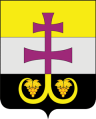 МУНИЦИПАЛЬНОЕ УЧРЕЖДЕНИЕ АДМИНИСТРАЦИЯ МУНИЦИПАЛЬНОГО ОБРАЗОВАНИЯ«ВЕШКАЙМСКИЙ РАЙОН» УЛЬЯНОВСКОЙ ОБЛАСТИПОСТАНОВЛЕНИЕ26 октября 2022 г.                                                                                               № 862р.п. ВешкаймаО внесении изменений в постановление от 08.07.2022 № 570 «Об утверждении перечня муниципального имущества муниципального образования «Вешкаймский район» Ульяновской области и муниципального образования «Вешкаймское городское поселение» Вешкаймского района Ульяновской области, свободного от прав третьих лиц (за исключением права хозяйственного ведения, права оперативного управления, а также имущественных прав субъектов малого и среднего предпринимательства)»В целях приведения муниципальных правовых актов администрации муниципального образования «Вешкаймский район» в соответствие, постановляю:1. Внести изменения в постановление от 08.07.2022 № 570 «Об утверждении перечня муниципального имущества муниципального образования «Вешкаймский район» Ульяновской области и муниципального образования «Вешкаймское городское поселение» Вешкаймского района Ульяновской области, свободного от прав третьих лиц (за исключением права хозяйственного ведения, права оперативного управления, а также имущественных прав субъектов малого и среднего предпринимательства)» изложив строки №№ 11-13 Перечня муниципального имущества муниципального образования «Вешкаймский район» Ульяновской области и муниципального образования «Вешкаймское городское поселение» Вешкаймского района Ульяновской области, свободного от прав третьих лиц (за исключением права хозяйственного ведения, права оперативного управления, а также имущественных прав субъектов малого и среднего предпринимательства) в редакции, согласно приложению к настоящему постановлению.2. Настоящее постановление вступает в силу на следующий день после его обнародования.Глава администрации муниципального образования«Вешкаймский район»							          Т.Н. СтельмахПриложение № 1к постановлению администрациимуниципального образования«Вешкаймский район»от 26.10.2022 № 86211Ульяновская область, Вешкаймский район, р.п. Чуфарово, ул. Заводская, дом 1помещение73:03:030707:62Площадь31,62кв. мНежилое зданиеОбщество с ограниченной ответственностью «Агро-Инвест Плюс»1167325055138731301012001.08.2022  30.06.202312Ульяновская область, Вешкаймский район, р.п. Вешкайма, ул. 40 лет Октября, дом 53помещение73:03:050108:118Площадь18,69кв. мНежилое зданиеОбщество с ограниченной ответственностью «Основа»1117328000547732806287501.08.2022  30.06.202313Ульяновская область, Вешкаймский район, р.п. Вешкайма, ул. Железнодорожная, 2Т/2земельный участок73:03:050111:397Площадь17634кв. мЗемельный участок